Биологиядан  «Эволюция» 11 сыныпМына суреттегі ағзалар  қандай эволюциялық бағытпен дамиды? Олар қалай бейімделді?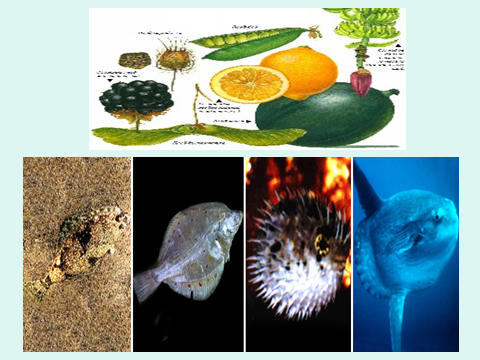 